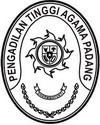 Nomor	: W3-A//KU.01/6/2022		                       			Padang, 7 Juni 2023Sifat	: SegeraLampiran	: -Perihal	: Permohonan Persetujuan Revisi Anggaran		(Revisi Antar Satker)Yth.Sekretaris Mahkamah Agung RI Cq. Kepala Biro KeuanganDiJ A K A R T AAssalamu’alaikum, Wr. Wb.Sehubungan dengan terdapatnya kekurangan pagu belanja bantuan sewa rumah dinas hakim pada satker PA Muara Labuh dan adanya kelebihan anggaran  bantuan sewa rumah dinas pada Pengadilan Agama Solok, untuk itu kami bermaksud melaksanakan revisi anggaran antar satker, dengan rincian sebagai berikut : Jenis revisi : Pergeseran anggaran dalam hal anggaran tetap dengan tujuan optimalisasi;Program: Dukungan Manajemen;Satuan kerja:    1. Pengadilan Agama Muara LabuhPengadilan Agama SolokRincian Output : 1066.EBA.994 Layanan Perkantoran;Komponen         : 1066.994.002 Operasional dan Pemeliharaan kantor.Revisi anggaran itu menyebabkan pergeseran anggaran dalam 1 (satu) KRO, 1 (satu) RO dan 1 (satu) komponen yang sama antar satker Pergeseran anggaran tersebut dapat dijelaskan dengan matriks semula-menjadi sebagai berikut:Demikian disampaikan, dengan harapan dapat disetujui terima kasih.Wassalam,			Kuasa Pengguna Anggaran Pengadilan Tinggi Agama PadangIdris Latif, SH, MHTembusan Ketua Pengadilan Tinggi Agama Padang sebagai laporan;Ketua Pengadilan Agama Muara Labuh;Ketua Pengadilan Agama Solok;SatkerProgram/Output/ AkunUraianPAGU ANGGARANPAGU ANGGARANPAGU ANGGARANSatkerProgram/Output/ AkunUraianSEMULAMENJADI+/-PA Muara Labuh1066.EBA.994Layanan PerkantoranPA Muara Labuh002Opersional dan Pemeliharaan KantorPA Muara LabuhEHak Keuangan dan fasilias HakimPA Muara Labuh522141Belanja SewaPA Muara LabuhSewa Rumah Dinas Hakim25.920.00035.640.0009.720.000PA Solok1066.EBA.994Layanan PerkantoranPA Solok002Opersional dan Pemeliharaan KantorPA SolokEHak Keuangan dan Fasilitas HakimPA Solok522141Belanja SewaPA SolokSewa Rumah Dinas Hakim51.840.00042.120.000-9.720.000TotalTotal77.760.00077.760.0000